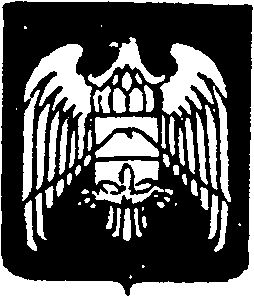 СОВЕТ  МЕСТНОГО  САМОУПРАВЛЕНИЯ  ГОРОДСКОГО ПОСЕЛЕНИЯ НАРТКАЛА УРВАНСКОГО МУНИЦИПАЛЬНОГО РАЙОНА КАБАРДИНО-БАЛКАРСКОЙ РЕСПУБЛИКИ КЪЭБЭРДЕЙ-БАЛЪКЪЭР РЕСПУБЛИКЭМ И АРУАН МУНИЦИПАЛЬНЭ  КУЕЙМ ЩЫЩ НАРТКЪАЛЭ   КЪАЛЭ ЖЫЛАГЪУЭМ И ЩIЫПIЭ  САМОУПРАВЛЕНЭМКIЭ СОВЕТ КЪАБАРТЫ-МАЛКЪАР РЕСПУБЛИКАНЫ УРВАН  МУНИЦИПАЛЬНЫЙ РАЙОНУНУ НАРТКЪАЛА ШАХАР ПОСЕЛЕНИЯСЫНЫ ЖЕР-ЖЕРЛИ  САМОУПРАВЛЕНИЯСЫНЫ  СОВЕТИРЕШЕНИЕ №15/11Совета местного самоуправлениягородского поселения Нарткала Урванского муниципального районаКабардино-Балкарской Республики   (седьмого созыва)12.04.2023г.                                                                                       г.п. НарткалаОб отмене Решения Совета местного самоуправления г.п. Нарткала от 04.02.2014г. №20/9 «Об утверждении порядка размещения сведений о доходах, расходах, об имуществе и обязательствах имущественного характера лиц, замещающих должности муниципальной службы Местной администрации г.п. Нарткала, на официальном сайте Урванского муниципального района в информационно-телекоммуникационной сети "Интернет" и предоставления этих сведений средствам массовой информации для опубликования»           На основании Протеста и рекомендации Прокуратуры Урванского района КБР от 28.02.2023г. №12-90-2023/ Предп 212-23, Совет местного самоуправления городского поселения Нарткала Урванского муниципального района КБР РЕШИЛ:1. Признать утратившим силу Решение Совета местного самоуправления г.п. Нарткала от 04.02.2014г. №20/9 «Об утверждении порядка размещения сведений о доходах, расходах, об имуществе и обязательствах имущественного характера лиц, замещающих должности муниципальной службы Местной администрации г.п. Нарткала, на официальном сайте Урванского муниципального района в информационно-телекоммуникационной сети "Интернет" и предоставления этих сведений средствам массовой информации для опубликования»2. Рекомендовать Местной администрации г.п. Нарткала Урванского муниципального района КБР разработать в соответствии с требованиями действующего законодательства новый Порядок размещения сведений о доходах, расходах, об имуществе и обязательствах имущественного характера лиц, замещающих должности муниципальной службы в Местной администрации г.п. Нарткала, на официальном сайте Местной администрации г.п. Нарткала Урванского муниципального района в информационно-телекоммуникационной сети "Интернет" и предоставления этих сведений средствам массовой информации для опубликования»3. Обнародовать настоящее Решение на официальном сайте Местной администрации г.п. Нарткала Урванского муниципального района КБР в информационно-телекоммуникационной сети Интернет.Глава г.п. Нарткала                                                                      Х. Балахов